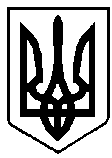 УКРАЇНАРІВНЕНСЬКА ОБЛАСТЬм. ВАРАШР О З П О Р Я Д Ж Е Н Н Яміського голови19   липня  2022 року			                                          № 135-Род-22-1100Про внесення змін до розпорядження міськогоголови від 12.04.2022 № 66-Род-22-1100 «Прографік роботи виконавчого комітету Вараськоїміської ради в умовах воєнного стану»	           З метою координації і впорядкування режиму роботи виконавчого комітету Вараської міської ради, керуючись пунктом 20 частини четвертої статті 42 Закону України «Про місцеве самоврядування в Україні»:	           1. Внести зміни до розпорядження міського голови від 12.04.2022                             № 66-Род-22-1100 «Про графік роботи виконавчого комітету Вараської міської ради в умовах воєнного стану», виклавши пункт 1 в новій редакції:	               « 1. Встановити графік роботи виконавчого комітету Вараської міської ради з 19 липня 2022 року:  	 понеділок – четвер – з 08.00 години до 17.15 годин           п’ятниця – з 08.00 години до 16.00 години	            обідня перерва – з 13.00 години до 14.00 години.».           2. Керівникам виконавчих органів Вараської міської ради видати організаційно-розпорядчий документ про графік роботи та копію наказу до                      22 липня 2022 року надати до відділу персоналу виконавчого комітету Вараської міської ради.             3. Контроль за виконанням розпорядження залишаю за собою.Міський голова                                                                  Олександр МЕНЗУЛ